           ОБЩЕРОССИЙСКОЕ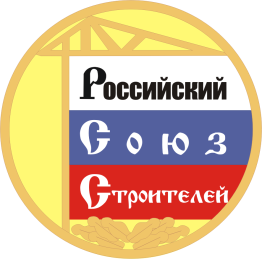 МЕЖОТРАСЛЕВОЕ ОБЪЕДИНЕНИЕ РАБОТОДАТЕЛЕЙ«РОССИЙСКИЙ СОЮЗ СТРОИТЕЛЕЙ»119049, г. Москва, ул. Коровий Вал, д. 9, тел./факс: (499) 270-52-51интернет: www.omorrss.ru, e-mail: info@omorrss.ruПРИКАЗ № 27025 декабря 2023 г.						г. МоскваВ целях совершенствования организации деятельности Общероссийского межотраслевого объединения работодателей «Российский Союз строителей» (далее – РСС) по выполнению задач, определенных Уставом РСС, а также решениями Съезда, Совета и Правления РСС,ПРИКАЗЫВАЮ:Реорганизовать Комитет РСС по техническому регулированию и экспертизе;  Назначить С.В. Моисееву председателем Комитета РСС по техническому регулированию и стандартизации;   С.С.Ильяева назначить заместителем председателя Комитета РСС по техническому регулированию и стандартизации;С.В. Моисеевой:подготовить и представить Президенту РСС:Положение о Комитете – до 31.01.2024 г.,Состав Комитета –            до 31.01.2024 г.,План работы Комитета на первое полугодие 2024 года – до 31.01.2024 г.; обеспечить выполнение утвержденного Плана работы Комитета; ежеквартально представлять в Дирекцию РСС отчет о работе Комитета до 15 числа следующего за кварталом месяца.Дирекции РСС обеспечить размещение настоящего Приказа на сайте РСС.Контроль за выполнением настоящего Приказа оставляю за собой.   Первый вице-президент					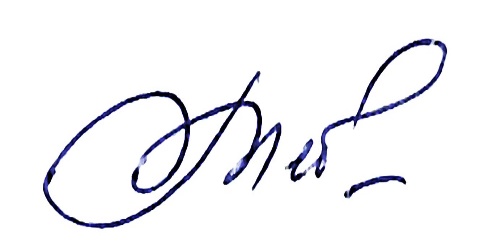 Российского Союза строителей                                                                                              В.А.ДедюхинО создании Комитета РСС по техническому регулированию и экспертизе 